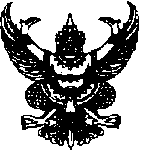 บันทึกข้อความส่วนราชการ       ที่                                                           วันที่          เรื่อง     ขออนุญาตไปราชการเรียน	ผู้อำนวยการวิทยาลัยการอาชีพนครยะลา		ด้วยข้าพเจ้า..................................................................ตำแหน่ง......................................................  พร้อมด้วย.................................................................................................................................................................... มีความประสงค์จะขออนุญาตไปราชการเรื่อง................................................................................................................................................................................................................................................................................................... สถานที่ ........................................................................................................................................................................ ตั้งแต่วันที่.................เดือน..............................พ.ศ................ถึงวันที่...............เดือน..............................พ.ศ................   โดยข้าพเจ้า	  ไม่ขอเบิกค่าใช้จ่าย  ขอเบิกค่าใช้จ่ายตามสิทธิจากเงินงบประมาณ / เงินนอกงบประมาณของสถานศึกษา 
      (ค่าพาหนะ, ค่าเบี้ยเลี้ยง, ค่าที่พัก)  ตามระเบียบกระทรวงการคลังว่าด้วยค่าใช้จ่ายในการ   
      เดินทางไปราชการ  ขอเบิกเฉพาะค่าใช้จ่าย   ค่าพาหนะเดินทาง    ค่าน้ำมัน   ค่าเบี้ยเลี้ยง   ค่าที่พัก            ไปราชการด้วย   รถยนต์ราชการหมายเลขทะเบียน...........................................................  รถโดยสารประจำทาง / รถไฟ  รถยนต์ส่วนบุคคลหมายเลขทะเบียน............................. รวมระยะทางไป - กลับ..............กม.      เหตุผลที่ขอใช้รถส่วนบุคคล.......................................................................................................  อื่น ๆ  ……………………………………………………………………………………………………………………...................จึงเรียนมาเพื่อโปรดพิจารณาอนุญาตลงชื่อ........................................ผู้ขออนุญาต                   (...........................................)      ตำแหน่ง.........................................................ความเห็นงานบุคลากร………………………………………………ลงชื่อ      (..........................................)หัวหน้างานบุคลากรวันที่ .....................................ความเห็นรองผู้อำนวยการฝ่ายริหารฯ………………………………………...…………..ลงชื่อ       (...............................................)รองผู้อำนวยการฝ่ายบริหารทรัพยากรวันที่ ..............................................สั่งการ       อนุญาต	  ไม่อนุญาต………………….………………………………………ลงชื่อ       (.................................................)ผู้อำนวยการวิทยาลัยการอาชีพนครยะลาวันที่ .................................................